The Coordination Committee for Terminology (CCT) thanks ITU-T SG5 for the definitions forwarded in SG5-LS58, and which are reproduced in SCV-TD29. The CCT addressed the definitions at its 8 November 2022 meeting, and considered that many of the definitions were not structured in accordance with the Author's Guide, and also that some of them may raise some concern regarding the substance (e.g. the definition for 'EM mitigation' approved in ITU-T K.87, which may also fall in the field of work of some ITU-R SGs). As the Recommendations containing the definitions have already been approved, the CCT advises ITU-T SG5 to review the definitions and revise them as needed in future revisions of the respective Recommendations. The CCT is available to provide feedback regarding those terms and definitions that would warrant harmonization across the Sectors.______________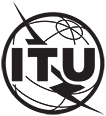 INTERNATIONAL TELECOMMUNICATION UNIONTELECOMMUNICATION
STANDARDIZATION SECTORSTUDY PERIOD 2022-2024INTERNATIONAL TELECOMMUNICATION UNIONTELECOMMUNICATION
STANDARDIZATION SECTORSTUDY PERIOD 2022-2024INTERNATIONAL TELECOMMUNICATION UNIONTELECOMMUNICATION
STANDARDIZATION SECTORSTUDY PERIOD 2022-2024INTERNATIONAL TELECOMMUNICATION UNIONTELECOMMUNICATION
STANDARDIZATION SECTORSTUDY PERIOD 2022-2024INTERNATIONAL TELECOMMUNICATION UNIONTELECOMMUNICATION
STANDARDIZATION SECTORSTUDY PERIOD 2022-2024SCV-LS4INTERNATIONAL TELECOMMUNICATION UNIONTELECOMMUNICATION
STANDARDIZATION SECTORSTUDY PERIOD 2022-2024INTERNATIONAL TELECOMMUNICATION UNIONTELECOMMUNICATION
STANDARDIZATION SECTORSTUDY PERIOD 2022-2024INTERNATIONAL TELECOMMUNICATION UNIONTELECOMMUNICATION
STANDARDIZATION SECTORSTUDY PERIOD 2022-2024INTERNATIONAL TELECOMMUNICATION UNIONTELECOMMUNICATION
STANDARDIZATION SECTORSTUDY PERIOD 2022-2024INTERNATIONAL TELECOMMUNICATION UNIONTELECOMMUNICATION
STANDARDIZATION SECTORSTUDY PERIOD 2022-2024SCVINTERNATIONAL TELECOMMUNICATION UNIONTELECOMMUNICATION
STANDARDIZATION SECTORSTUDY PERIOD 2022-2024INTERNATIONAL TELECOMMUNICATION UNIONTELECOMMUNICATION
STANDARDIZATION SECTORSTUDY PERIOD 2022-2024INTERNATIONAL TELECOMMUNICATION UNIONTELECOMMUNICATION
STANDARDIZATION SECTORSTUDY PERIOD 2022-2024INTERNATIONAL TELECOMMUNICATION UNIONTELECOMMUNICATION
STANDARDIZATION SECTORSTUDY PERIOD 2022-2024INTERNATIONAL TELECOMMUNICATION UNIONTELECOMMUNICATION
STANDARDIZATION SECTORSTUDY PERIOD 2022-2024Original: EnglishQuestion(s):Question(s):------------Geneva, 10 January 2023(Ref.: SG5-LS58)(Ref.: SG5-LS58)(Ref.: SG5-LS58)(Ref.: SG5-LS58)(Ref.: SG5-LS58)(Ref.: SG5-LS58)(Ref.: SG5-LS58)Source:Source:Standardization Committee for VocabularyStandardization Committee for VocabularyStandardization Committee for VocabularyStandardization Committee for VocabularyStandardization Committee for VocabularyTitle:Title:LS/r on SG5 Recommendations appearing in the AAP 2022 processing list [to ITU-T SG5]LS/r on SG5 Recommendations appearing in the AAP 2022 processing list [to ITU-T SG5]LS/r on SG5 Recommendations appearing in the AAP 2022 processing list [to ITU-T SG5]LS/r on SG5 Recommendations appearing in the AAP 2022 processing list [to ITU-T SG5]LS/r on SG5 Recommendations appearing in the AAP 2022 processing list [to ITU-T SG5]LIAISON STATEMENTLIAISON STATEMENTLIAISON STATEMENTLIAISON STATEMENTLIAISON STATEMENTLIAISON STATEMENTLIAISON STATEMENTFor action to:For action to:For action to:For action to:ITU-T SG5ITU-T SG5ITU-T SG5For information to:For information to:For information to:For information to:All other ITU-T SGsAll other ITU-T SGsAll other ITU-T SGsApproval:Approval:Approval:Approval:CCT meeting (10 November 2022)CCT meeting (10 November 2022)CCT meeting (10 November 2022)Deadline:Deadline:Deadline:Deadline:Contact:Contact:Contact:Contact:Contact:Contact:Christian Rissone
ITU-R CCV ChairmanChristian Rissone
ITU-R CCV ChairmanTel:	
Email:	Christian.rissone@anfr.frTel:	
Email:	Christian.rissone@anfr.frAbstract: